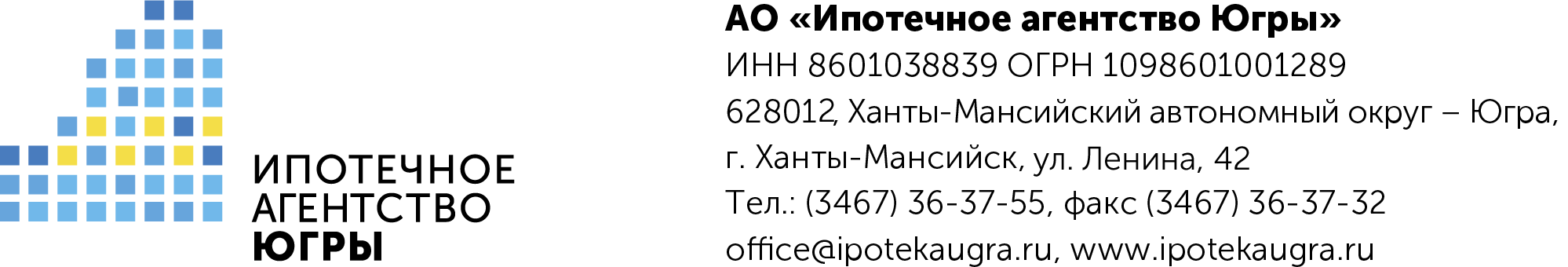 Исх. №______от «__18__» _____мая______           Акционерное общество «Ипотечное агентство Югры»  с 30 апреля 2019 года начало сдавать в наем жилые помещения в многоквартирном жилом доме расположенные по адресу: Россия, Тюменская область, Ханты-Мансийский автономный округ – Югры,  город Нижневартовск, улица Мира, дом 25 Б (далее – Дом).Жилые помещения в Доме предназначены для сдачи в наем работникам бюджетной сферы, высококвалифицированным узко профильным специалистам, работникам промышленных предприятий и организаций города Нижневартовска.На сегодняшний день из 178 жилых помещений в Доме заселено                     163 квартиры (91,6%) и свободно 15 жилых помещений (8,4%).На данный момент проходит акция для новых нанимателей: 10% скидка на найм жилого помещения. Скидка действует включительно до августа 2020 года.С более подробной информацией о Доме можно ознакомиться в информационно-телекоммуникационной сети «Интернет» на сайте www.prostodomugra.ru раздел «Объекты найма», подраздел «Нижневартовск (ул.Мира, дом 25 Б)».Контактные лица для взаимодействия Управляющий наемным домом в г. Нижневартовск Кочнев Андрей Александрович, телефон: +7-932-400-20-40;Менеджер в г. Нижневартовск – Фатеева Илона Алексеевна, телефон: +7-922-445-55-53.Выражаю надежду на взаимопонимание и эффективное сотрудничество в решении наших общих задач.С уважением, Представитель АО «Ипотечное агентство Югры»(по доверенности от 01.04.2020 № 30)                                           А.В. СавельевИсполнитель: Управляющий наемным домомв г. НижневартовскКочнев Андрей Александровичтелефон:+7-932-400-20-40e-mail: ipotekaugra86@gmail.com